Eastern Healthcare Preparedness Coalition 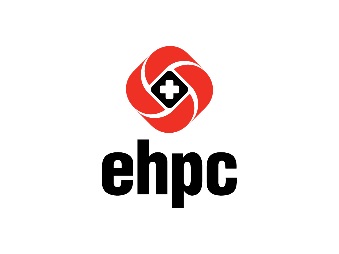 Meeting MinutesFebruary 15, 2018, 9:30 AM – 12:00 PMMonroe CenterIntroductions completedMinutes approvedJim McArthur made the motion. Cindy Worthy 2nd. HPP Grant update and Five to Ten Year Plan ReviewedDiscussed current status of grant. Duodotes are available. Filters and suits are in suits are being issued. Filters will be issued with 16-17 contracts. Contracts are out. Awaiting signatures. Information sharing packets will be presented at the November meeting. Bylaws reviewedReview conducted. Changes made. Will be reviewed and voted on at the May meeting. EHPC Website www.easternHPC.com Coalition Assessment ToolTool has been drafted and submitted by the January 31st deadline. Preparedness plan and strategic plan being drafted for submission by April 2nd.  Our Community Hospital EquipmentOCH has closed the ED as of Jan, 2018. Discussion of radio equipment, ACF trailer, and Triage gear. Motion made by Jim McArthur (2nd by Scotty Hill) to keep the ACF trailer and radio gear in-place for the Rural Health Group that will be operating there. Motion passed. Triage gear will be recovered and returned to the warehouse for future use as determined. Communications UpdateMatt McMahon provided an update on the current state of the RF systems in the region including Med 8/10 and VIPER. WebEOC testing information provided. Need to obtain Essential Elements of Information for ESF 8 board. TrainingSMART moving to Continuum. HICS, ICS, Exercise Planning, HSEEP, TEEX courses requested for the region.Regional Updates provided by:SMAT III – Nothing provided.OEMS – Nothing provided.PHPR ERO –Preparedness Symposium May 16 Greensboro DPR 1, 2, and 4 – UTVs, Shower trailers Emergency Management – EBO Training Week 3/19-23, See TERMS for lots of classes being posted. EPI Update – Increase in Viral UptakeNCHEMC – Kiplan Clemmons – Looking at conferenceState Wide Hurricane Exercise for 2018 will be based on Hugo. Spring EM conference 3/26-30Beaufort 411 event 4/8ECU Hurricane Conference 5/22Sub Committee Workshop (See separate subcommittee minutes)AST/SMAT III/MAB – Matt McMahon Alan Parnell/Dale GriffinLTC – Elaina Skarote Nick White, Bill Marshall, Jennifer SmithExercise (120 to Landfall) – Chris Starbuck Julie Furlough, Cindy Worthy, Kathy Sheppard Education  - Chris Cieszko John Britt, Murry Stroud2018 Coalition Meetings at the Monroe Center:May 17th, Aug 16th, and Nov 15th AdjournedAlan Parnell made the motion. Jim McArthur 2nd. Eastern NC Disaster Symposium April 25th and 26th New Bern Convention CenterCISM TrainingApril 16thForsyth Medical CenterWinston Salem 